Publicado en Madrid el 19/04/2024 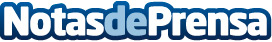 Alcampo crea 'Cultivamos lo Bueno'Es la evolución de su proyecto Alcampo Producción Controlada. 270 productos de marca propia bajo el programa 'Cultivamos lo Bueno'Datos de contacto:Comunicación de AlcampoAlcampo91 730 66 66Nota de prensa publicada en: https://www.notasdeprensa.es/alcampo-crea-cultivamos-lo-bueno_1 Categorias: Nacional Gastronomía Industria Alimentaria Consumo Sostenibilidad http://www.notasdeprensa.es